БАРАЊЕ ЗА АКРЕДИТАЦИЈА НА СТУДИСКАТА ПРОГРАМАТРЕТ ЦИКЛУС СТУДИИНАЗИВ НА ВИСОКООБРАЗОВНАТА УСТАНОВА 			  вид на установаНАЗИВ НА ЕДИНИЦАТА НОСИТЕЛ НА СТУДИСКАТА ПРОГРАМАНАЗИВ НА СТУДИСКАТА ПРОГРАМАПОДАТОЦИ ЗА АКРЕДИТАЦИЈА на предлог студиската програмаектс НА предлоЖЕНАТА студиската програмаПодатоци за подносителот на барањетоШифри на дејност за кои постои акредитација на високообразовната установа (од Статут)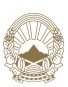 РЕПУБЛИКА СЕВЕРНА МАКЕДОНИЈА                                                REPUBLIKA E MAQEDONISË SË VERIUTАГЕНЦИЈА ЗА КВАЛИТЕТ ВО ВИСОКОТО ОБРАЗОВАНИЕ       AGJENCIA PËR CILËSI NË ARSIMIN E LARTË  ОДБОР ЗА АКРЕДИТАЦИЈА НА ВИСОКОТО ОБРАЗОВАНИЕ   BORDI PËR AKREDITIM I ARSIMIT TË LARTË                                                                                                                                                                        ЈавнаприватнаПриватно-јавна непрофитнаНова акредитацијаРеакредитацијаПо кој пат се реакредитира180Назив на установатаНазив на установатаНазив на установатаНазив на установатаНазив на установатаНазив на установатаНазив на установатаНазив на установатаНазив на установатаНазив на установатаНазив на установатаНазив на установатаНазив на установатаНазив на установатаНазив на установатаНазив на установатаНазив на установатаНазив на установатаМатичен број (за правно лице)Матичен број (за правно лице)Матичен број (за правно лице)Матичен број (за правно лице)Матичен број (за правно лице)Матичен број (за правно лице)Матичен број (за правно лице)Матичен број (за правно лице)ДБП (за правно лице)ДБП (за правно лице)ДБП (за правно лице)ДБП (за правно лице)ДБП (за правно лице)ДБП (за правно лице)ДБП (за правно лице)ДБП (за правно лице)ДБП (за правно лице)Адреса (Место, општина, улица и број)Адреса (Место, општина, улица и број)Адреса (Место, општина, улица и број)Адреса (Место, општина, улица и број)Адреса (Место, општина, улица и број)Адреса (Место, општина, улица и број)Адреса (Место, општина, улица и број)Адреса (Место, општина, улица и број)Адреса (Место, општина, улица и број)Адреса (Место, општина, улица и број)Адреса (Место, општина, улица и број)Адреса (Место, општина, улица и број)Адреса (Место, општина, улица и број)Адреса (Место, општина, улица и број)Адреса (Место, општина, улица и број)Адреса (Место, општина, улица и број)Адреса (Место, општина, улица и број)Адреса (Место, општина, улица и број)Број на телефонБрој на телефонБрој на телефонБрој на телефонБрој на телефонБрој на телефонБрој на телефонБрој на телефонБрој на телефонБрој на телефонБрој на телефонБрој на телефонБрој на телефонБрој на телефонБрој на телефонБрој на телефонE-mail адресаE-mail адреса1.6.2.7.3.8.4.9.5.10.Потврдувам дека податоците нотирани во барањето и доставениот Елаборат, се точни и комплетни.
Ја прифаќам одговорноста за исходот од постапката на акредитација, која може да биде резултат на презентирани неточни информации во поднесената апликација за акредитацијаПотврдувам дека податоците нотирани во барањето и доставениот Елаборат, се точни и комплетни.
Ја прифаќам одговорноста за исходот од постапката на акредитација, која може да биде резултат на презентирани неточни информации во поднесената апликација за акредитацијаПотврдувам дека податоците нотирани во барањето и доставениот Елаборат, се точни и комплетни.
Ја прифаќам одговорноста за исходот од постапката на акредитација, која може да биде резултат на презентирани неточни информации во поднесената апликација за акредитацијаПотврдувам дека податоците нотирани во барањето и доставениот Елаборат, се точни и комплетни.
Ја прифаќам одговорноста за исходот од постапката на акредитација, која може да биде резултат на презентирани неточни информации во поднесената апликација за акредитацијаПотврдувам дека податоците нотирани во барањето и доставениот Елаборат, се точни и комплетни.
Ја прифаќам одговорноста за исходот од постапката на акредитација, која може да биде резултат на презентирани неточни информации во поднесената апликација за акредитацијаПотврдувам дека податоците нотирани во барањето и доставениот Елаборат, се точни и комплетни.
Ја прифаќам одговорноста за исходот од постапката на акредитација, која може да биде резултат на презентирани неточни информации во поднесената апликација за акредитацијампмпМЕСТО И ДАТУМПОТПИС ВО ТЕКОТ НА САМАТА ПОСТАПКА ЗА АКРЕДИТАЦИЈА, ОД ПОДНЕСИТЕЛОТ НА БАРАЊЕТО МОЖЕ ДА СЕ ПОБАРА ДОПОЛНУВАЊЕ НА НА ПРИЛОЖЕНАТА ДОКУМЕНТАЦИЈА ВО СОГЛАСНОСТ СО ПРОЦЕНКАТА ЗА ИСПОЛНЕТОСТ НА УСЛОВИТЕ ЗА АКРЕДИТАЦИЈА НА СТУДИСКА ПРОГРАМА